


1SULITBAHASA MELAYU


Kertas 1 - PemahamanTahun 1Oktober 2017


1 jamPEPERIKSAAN AKHIR TAHUN 2017TAHUN 1Nama : ………………………………………………………	Kelas : ………………………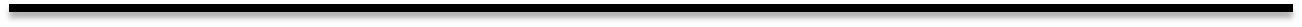 BAHASA MELAYU


Kertas 1 - PemahamanSatu jam lima belas minit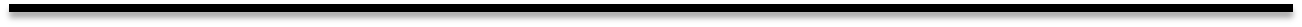 JANGAN BUKA KERTAS SOALAN SEHINGGA DIBERITAHUKertas soalan ini mengandungi dua bahagian : Bahagian A dan Bahagian B.Jawab semua soalan.Tiap-tiap soalan dalam Bahagian A diikuti oleh empat pilihan jawapan, iaitu A, B, C, dan D. Bagi setiap soalan, pilih satu jawapan sahaja. Hitamkan jawapan kamu pada kertas jawapan objektif yang disediakan.Jika kamu hendak menukar jawapan, padamkan tanda yang telah dibuat. Kemudian hitamkan jawapan yang baharu.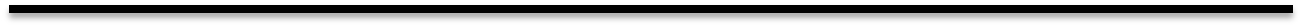 Kertas soalan ini mengandungi 8 halaman bercetakPAT © 2017	[Sila lihat sebelah


2BAHAGIAN A[20 markah]Soalan 1 hingga 16


Isi tempat kosong dengan jawapan yang paling sesuai.Kita mestilah menjaga kesihatan diri supaya badan sentiasa _______________.A.	sihat	C.	sakit


B.	segar	D.	lemahRambut Aiman kelihatan ______________ kerana disikat.A.	bersih	C.	kusutB.	kemas	D.	sihatIbu mengemas rumah ______________ menyapu lantai setiap hari.A.	dan	C.	tetapiB.	atau	D.	sambilUniform sekolah Vasanthi sudah lama _______________ kelihatan masih elok.A.	dan	C.	tetapiB.	atau	D.	sambilSoalan 5 berdasarkan gambar di bawah.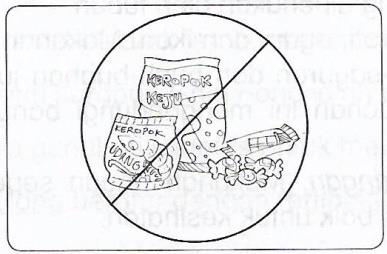 ______________ makan makanan ringan kerana tidak berkhasiat.A.	Tolong	C.	SilaB.	Minta	D.	Jangan______________ makan banyak buah-buahan dan sayur-sayuran.A.	Tolong	C.	SilaB.	Minta	D.	JanganPAT © 2017	[Sila lihat sebelah


3Soalan 7 berdasarkan gambar di bawah.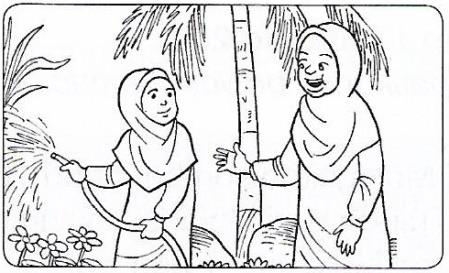 Tolong ______________ pokok-pokok bunga itu supaya tidak layu.A.	jemurkan	C.	cabutkan


B.	siramkan	D.	bajakanIbu menyidai pakaian di bawah ______________ matahari supaya cepat kering.A.	titisan	C.	jemuranB.	sidaian	D.	pancaran“Sila ______________ peraturan semasa berada di makmal sains”, kata Cikgu Ayu.A.	jauhi	C.	patuhi


B.	hindari	D.	ingkariMurid-murid mengibarkan ________________ semasa Hari Kebangsaan.A.	Jalur Gemilang	C.	bendera negeri


B.	bendera sekolah	D.	bendera sukan________________ ialah bunga kebangsaan Negara kita.A.	Bunga pakma	C.	Bunga raya


B.	Bunga orkid	D.	Bunga kertasDoktor Azura sedang memberikan ______________ kepada pesakitnya.A.	buah-buahan	C.	ubat-ubatan


B.	alat-alatan	D.	bunga-bungaan_______________ itu ditebang dengan menggunakan gergaji rantai.A.	Daun-daun	C.	Bunga-bunga


B.	Buah-buah	D.	Pokok-pokokPAT © 2017	[Sila lihat sebelah


4Azmin bercita-cita hendak menjadi ____________ yang berjaya.A.	pembeli	C.	peniaga


B.	pelanggan	D.	penjualPeniaga hendaklah bersikap _____________ terhadap pelanggan mereka.A.	tamak	C.	curiga


B.	cermat	D.	jujurSoalan 16 berdasarkan gambar di bawah.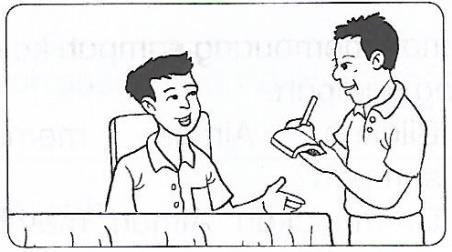 Pak Cik Bukhari sedang melayan _____________ di kedai makannya.A.	pelanggan	C.	pendatang


B.	pesakit	D.	pengemisSoalan 17 hingga 20Baca petikan di bawah, kemudian jawab soalan-soalan yang berikutnya.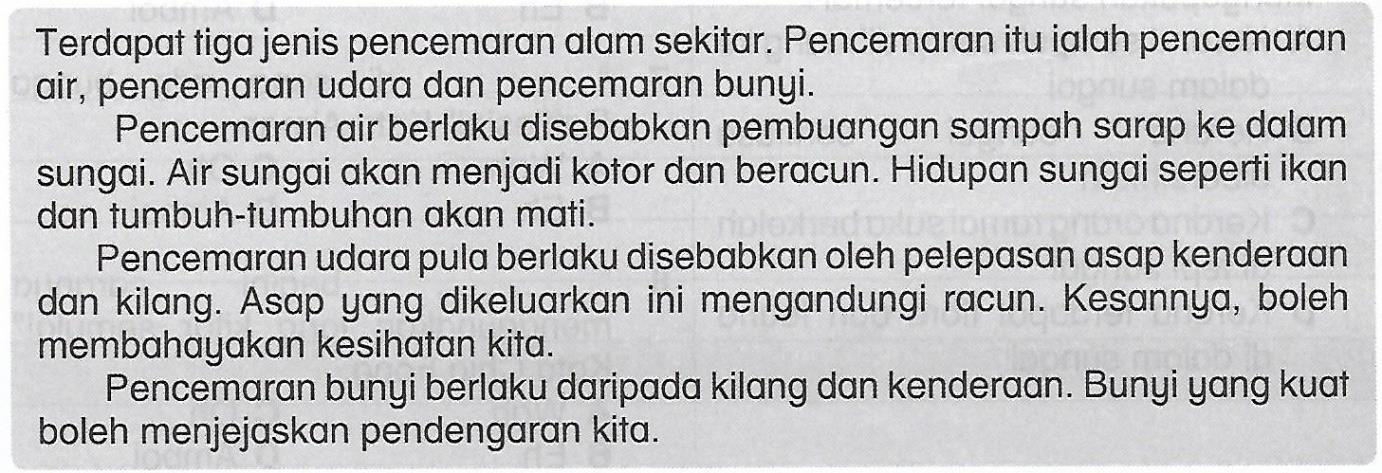 Apakah yang menyebabkan pencemaran air?A.	Asap daripada kenderaan	C.	Bunyi kenderaan


B.	Pembuangan sampah sarap	D.	Asap daripada kilangPAT © 2017	[Sila lihat sebelah


5Apakah yang akan berlaku jika sungai tercemar?A.	Ikan akan mati	C.	Kenderaan akan rosak


B.	Telinga akan pekak	D.	Perafasan akan tergangguYang berikut adalah jenis-jenis pencemaran, kecualiA.	pencemaran air	C.	pencemaran manusia


B.	pencemaran udara	D.	pencemaran bunyiMengapakah kita perlu menjaga kebersihan sungai?A.	Supaya ikan mati	C.	Agar pokok hidup subur


B.	Kerana sungai sedikit	D.	Supaya sungai terpeliharaBAHAGIAN B


[30 markah]Soalan 21Isi tempat kosong dalam ayat-ayat di bawah dengan kata adjektif yang betul.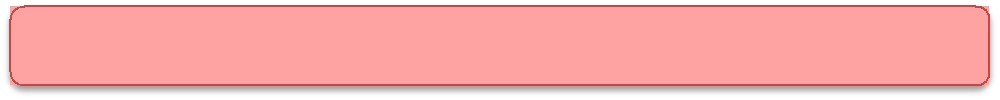 bersih	sihat	rajin	cergasRahim bersenam setiap hari supaya badannya _____________________.II.   Rohayu menggosok giginya sehingga betul-betul ____________________.III.   Puan Sadana kelihatan ____________________ walaupun sudah berumur 80tahun.IV.	Kakak Maisha ___________________ mengemas rumah.[4 markah]Tandakan ( √ ) bagi ayat yang menggunakan kata hubung dan kata perintah yang betul dan ( X ) bagi ayat yang salah.[4 markah]PAT © 2017	[Sila lihat sebelah


6Soalan 22Tulis ayat Tanya yang paling sesuai bagi jawapan yang diberi. Ayat Tanya:______________________________ tarikh kita menyambut Hari Kebangsaan? Jawapan : Kita menyambut Hari Kebangsaan pada 31 Ogos setiap tahun.[2 markah]Tulis respons yang sesuai berdasarkan pesanan dalam dialog di bawah.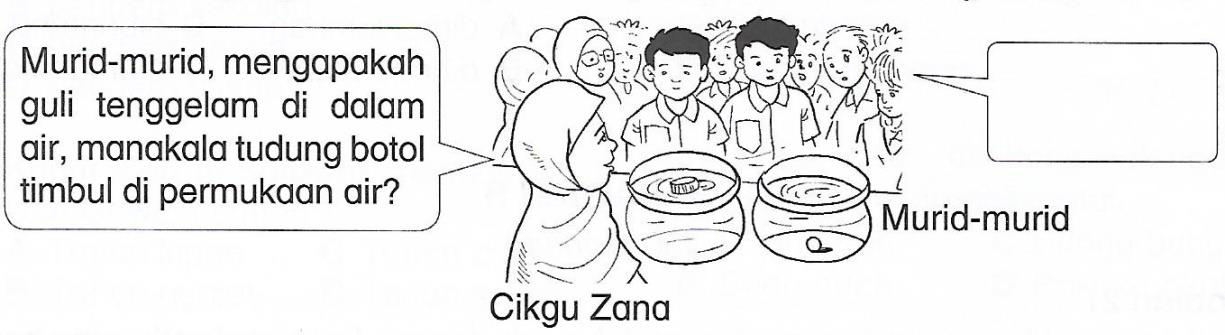 Murid : Guli tenggelam dalam air kerana ia lebih __________________ daripada tudung ______________________.[2 markah]Soalan 23


Baca petikan di bawah, kemudian jawab soalan-soalan yang berikutnya.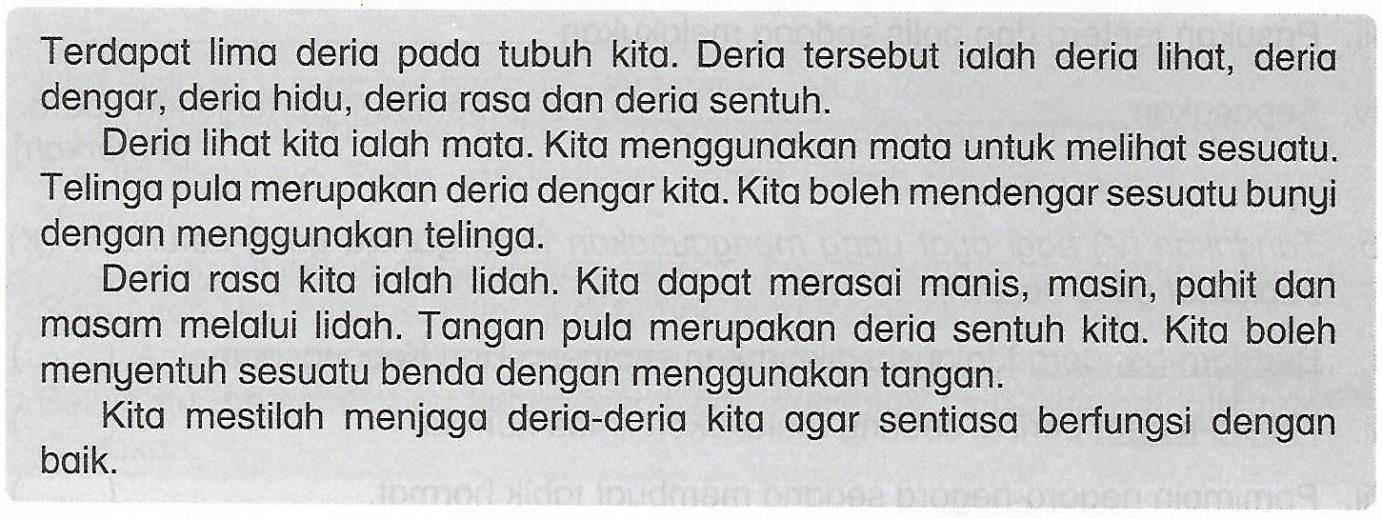 Terdapat lima deria pada ____________________ kita.[1 markah]PAT © 2017	[Sila lihat sebelah


7Nyatakan lima deria tersebut?Lima  deria  tersebut  ialah  deria  _______________,  _______________,_______________, _______________ dan _______________.[2 markah]Padankan pernyataan di bawah berdasarkan petikan.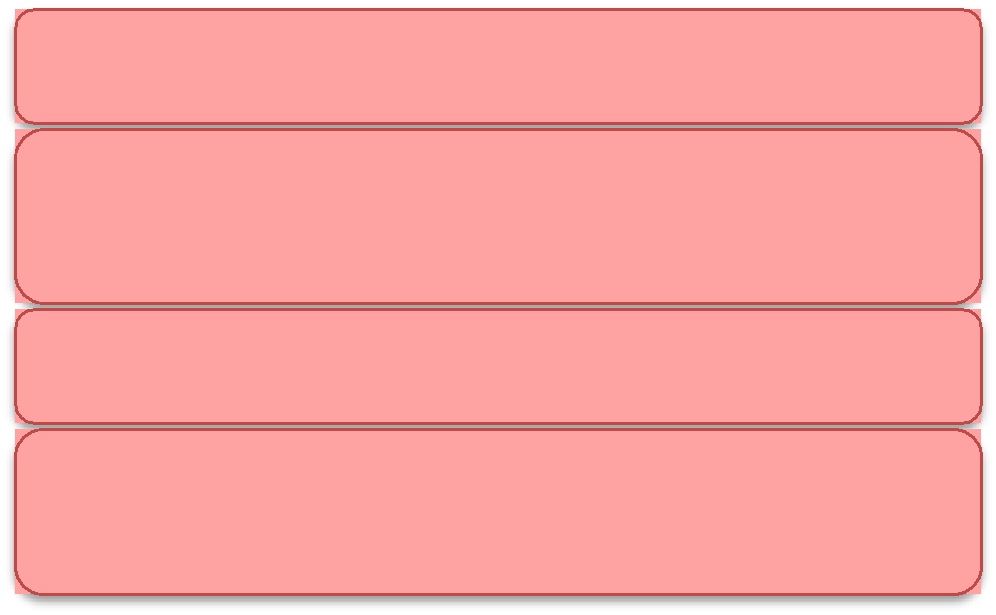 Mata ialah deria lihat kita.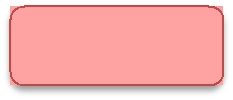 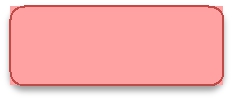 Kita menggunakan lidah untuk sentuh benda.[2 markah]Soalan 24Teliti gambar dan baca petikan di bawah. Kemudian, jawab soalan-soalan yang berikutnya.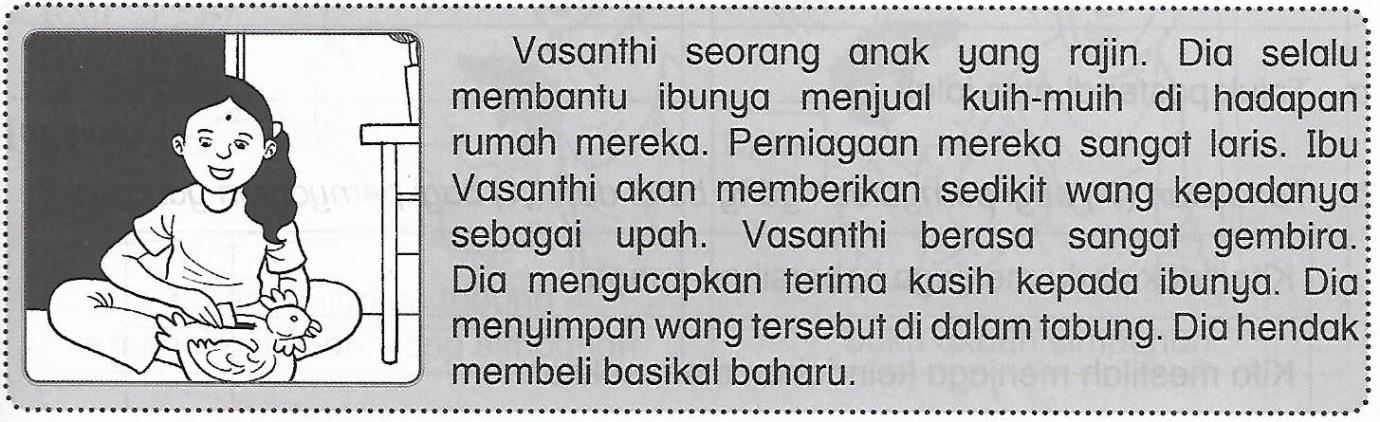 Vasanthi seorang anak yang ___________________.[1 markah]Di manakah Vasanthi menyimpan wangnya?Vasanthi menyimpan wangnya di dalam ___________________.[2 markah]PAT © 2017	[Sila lihat sebelah


8Tulis nilai murni yang sesuai berdasarkan cerita di atas. Nilai murni ialah ____________________.


[1 markah]Mengapakah Vasanthi menyimpan wang?Vasanthi menyimpan wang kerana dia hendak membeli ______________________________________.[2 markah]Soalan 25Baca poster di bawah, kemudian jawab soalan-soalan yang berikutnya.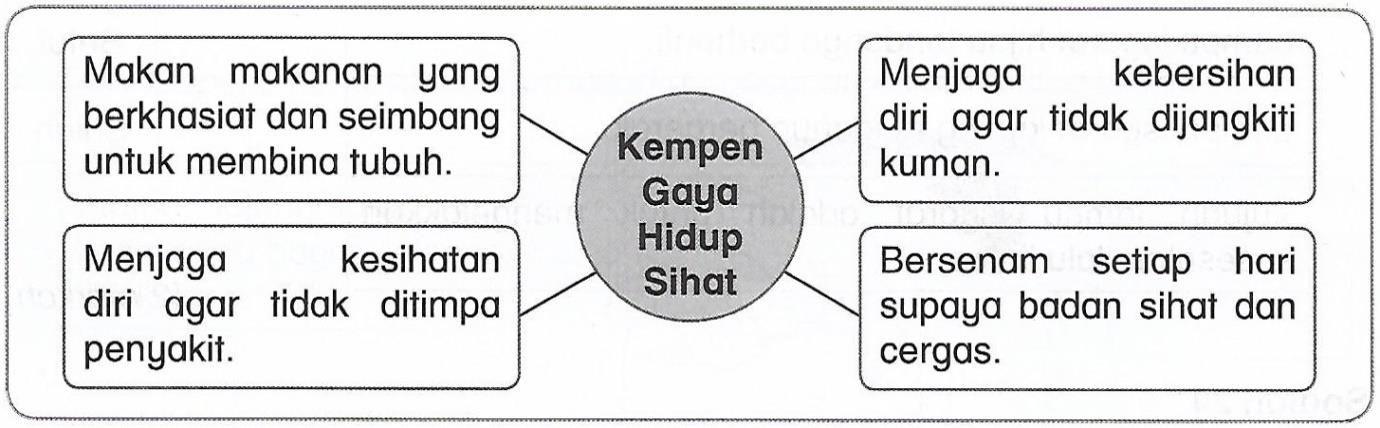 Poster di atas adalah tentang __________________________________________.


[1 markah]Tandakan ( √ ) bagi pernyataan yang betul dan ( X ) bagi pernyataan yang salah.i.	Kita mestilah makan makanan yang berkhasiat.	(	)ii.	Kita tidak perlu bersenam untuk sihat.	(	)


[2 markah]Mengapakah kita perlu menjaga kesihatan diri?Kita perlu menjaga kesihatan diri agar tidak ditimpa ______________________.


[2 markah]Bagaimanakah cara untuk membina tubuh?Cara  untuk  membina  tubuh  ialah  dengan  makan  makanan_______________________ dan ______________________.[2 markah]- Kertas soalan tamat –PAT © 2017	[Sila lihat sebelah


9SKEMA JAWAPANBAHAGIAN AABACDCBDCACCDCDABACDa)Bilakah tarikh kita menyambut Hari Kebangsaan?Guli tenggelam dalam air kerana ia lebih berat daripada tudung botol.23.	a)	tubuhLima deria itu ialah deria lihat, dengar, hidu, rasa dan sentuh.


c)


Mata ialah deria lihat kita.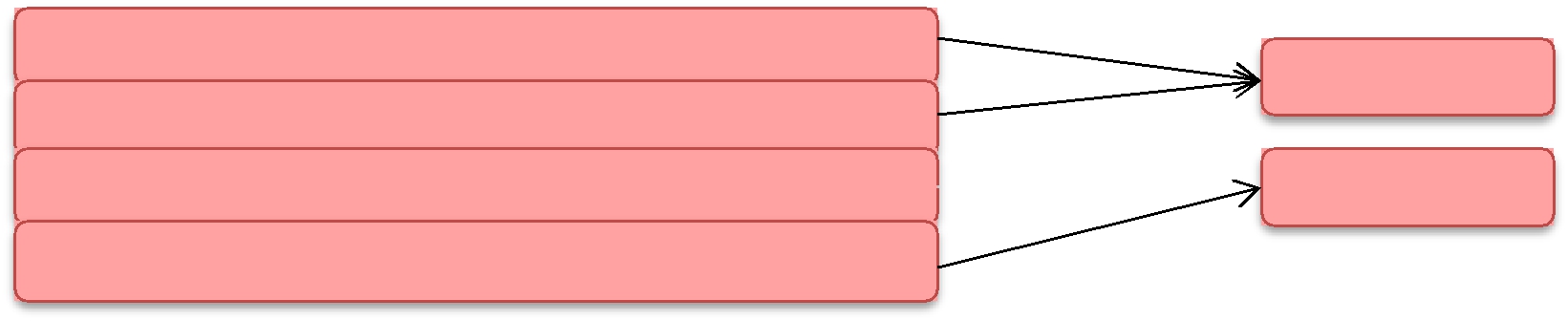 


BetulKita menggunakan telinga untuk mendengar.Deria rasa ialah tangan.                   Salah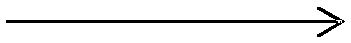 Kita menggunakan lidah untuk sentuh benda.PAT © 2017	[Sila lihat sebelah


1024.	a)	rajinVasanthi menyimpan wangnya di dalam tabung.Nilai murni ialah rajin.Vasanthi hendak membeli basikal baharu.a)kempen gaya hidup sihatb)	i.	√ii.XKita perlu menjaga kesihatan diri agar tidak ditimpa penyakit.Kita perlu makan makanan yang berkhasiat dan seimbang.PAT © 2017	[Sila lihat sebelahI.Rahim mandi tetapi menggosok gigi setiap hari.()II.Menu sarapan Rohayu ialah roti bakar dan susu segar.()III.Sila gunakan jejantas untuk melintas jalan raya.()IV.Tolong beratur dengan tertib sebelum menaiki bas sekolah.()Kita menggunakan telinga untukBetulmendengar.Deria rasa ialah tangan.SalahBAHAGIAN BBAHAGIAN B21.a)IsihatIIbersihIIIcergasIVrajinb)IXII√III√IV√